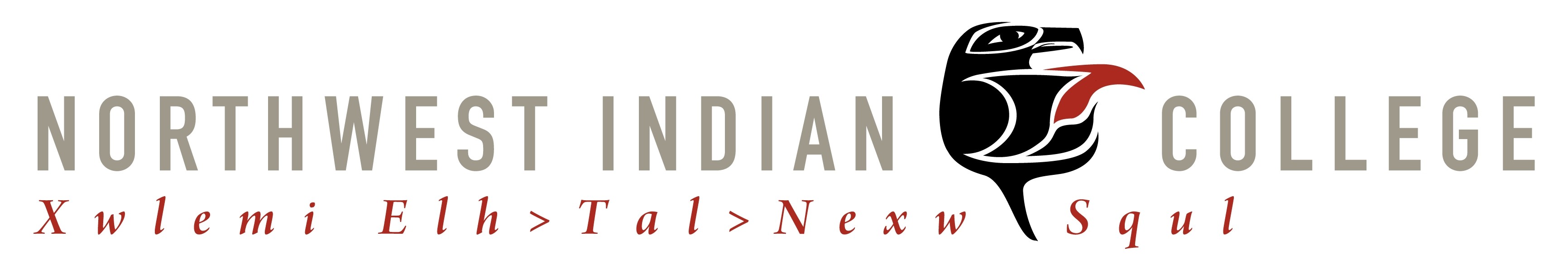 Chemistry 231, Organic Chemistry I, Fall 2017 Instructor:  Misty PeacockCourse website: Canvas webpage Email:  mpeacock@nwic.eduPrerequisites: MATH 102 and CHEM 113 or CHEM 123Required Textbook:Hart, Craine, and Hart. Organic Chemistry: A Short Course ISBN 13:	978-0618590735 12th editionISBN 13:	978-1111425562 13th editionTextbook can be bought from various used book suppliers online (Amazon, Powell’s, Valorebooks, Barnes and Nobles, Abebooks etc.) for about $10 - $40. The 13th edition is the most current edition, and about $295 unfortunately. Another way is to RENT the textbook - from sites such as Amazon or Barnes and Nobles. I will put a copy of the 10th edition in the library.Lecture Time and Place: T/TH, 9:30-10:45 PM, Building 16, NE 112.Laboratory: Th 1:30 - 5:00 PM, Building 16, NE 112Office Hours: Building 16, # 108. Tuesday, 11-2; or email to make an appointment.Email: mpeacock@nwic.edu Phone: 360-594-4082A scientific calculator is highly recommended for this course. A calculator can be checked out from the Media Center, housed in the Library on campus.Course OverviewOrganic chemistry is the chemistry of life. We live in the world which is largely shaped by organic compounds: from the water in the streams, the food we eat, the medicine we practice, to the products we produce. Evidence of organic chemistry can be seen in all things living, and this course will introduce students to both the chemistry of living organisms, and how the knowledge of such things can be applied. We will use place-based topics, such as salmon cycles, marine cycling of organic matter, acid rain, and coal production to explore the nature and origins of organic molecules. Organic chemistry is often a required course for environmental science graduate and pre-med, nursing, and medical assistant degrees, and can be used as preparation for courses related to natural resource management and technical fields related to synthesis of chemicals.Course descriptionTopics include bonding and isomerism, stereoisomerism, alkanes, alkenes, alkynes, polymers, substitution and elimination reactions, alcohols, ethers, lipids, and detergents. Laboratory required, including separation, purification, and identification of organic compounds.College mission statements“Through education, Northwest Indian College promotes indigenous self-determination and knowledge.”Institutional outcomesAs a result of this course, student will work towards:Native Leadership—To Acquire a Quality Education 1. effectively communicate in diverse situations, from receiving to expressing information, both verbally and non-verbally Community minded- to utilize education through work7. Meet the technical challenges of the modern worldBSNES Program outcomesNorthwest Indian College outcomes related to this course include:3. Inquiry Use Indigenous theories and methods to conduct inquiry-based research and evaluation that respond to the needs of Indigenous communities and serve to promote Indigenous self-determination.4. Communication Communicate using oral, written, and graphical (visual) methods to support Indigenous self-determinationCourse OutcomesIn this course you will learn to:Collect, analyze, and report scientific data.Predict chemical bonding results of reactions.Use advanced laboratory techniques safely in a laboratory setting.Develop research questions.Student EvaluationExamsEach exam is worth the same amount of points. You will not be allowed to use your phone as a calculator during the exam!Lab reportsIn lab, we will emphasize techniques of organic chemistry that are used to measure water quality and everyday surroundings. Labs will focus on the environmental chemistry of local bodies of water, including the Nooksack River and Bellingham Bay. The intent is for students to acquire knowledge of useful chemical lab techniques, and to apply this learning to analyze organic chemistry important to your tribe. Labs are MANDATORY and cannot be made up (without extenuating circumstances).ProposalTowards the end of the quarter, there will be a 2-page proposal, similar to the NSF graduate research proposal that can be applied for in the first 2 years of graduate study. Students will utilize what they have learned about how to conduct research and propose a topic that is meaningful and important in their life.QuizzesQuizzes will be ~weekly, open book, open note, and online through CANVAS. Late quizzes will not be accepted. You will have 1 week to complete the quiz, but you cannot go back once you’ve answered the question. There is no time limit per question.Problem SetsAssignments will be ~bi-monthly. You MUST show your work to get credit.Important PoliciesLate work will be marked down 10% each week it is late. No late work will be accepted after December 9th.To receive credit, you MUST show your work.To pass the course you MUST complete the final and the proposal. You will not pass the course if you fail to complete both.Plagiarism (copying someone else’s work) will result in an automatic ZERO. Repeated plagiarism and you will fail the class.Student ResponsibilitiesGet serious about learning! Students make or break a class. You can help yourself and your peers by making a strong and sustained effort to learn chemistry.Performance. Make an effort to perform at a high level. You are expected to keep pace with the class. If you have difficulty with a part of an assignment or exam, make sure that you ask questions in class or come to office hours. It is important to start a good pace and keep it throughout the quarter. Most students that fall behind in science courses do not pass the class.Attendance. If you do not come to class, it is not likely that you will pass Chemistry 231. Please attend class. Attendance is reported to student services and this information will be used to determine who is eligible to receive financial aid checks, among other things.Community. I encourage students to work together. Working together is a great way to learn, but students MUST turn in their own work. Do NOT copy each other’s work.Participation. Ask questions. If there is a concept or problem that you do not understand, make sure that you ask for an explanation. It is OK to repeatedly ask questions until you understand a problem.If you need to use your cellphone, please step outside class so as not to disturb the rest of us. You should be using a scientific calculator, and not your cellphone.SCHEDULEThis is a TENATIVE schedule - expect it to change!WKDATETOPICChaptLab119-SeptIntroduction121-SeptBonding and Isomerism1121-SeptLab Safety226-SeptAlkanes andCycloalkanes2228-SeptAlkenes and Alkynes, polymers3, 14228-SeptSlime Lab33-OctChemistry of Fats235-OctAlkenes and Esters1035-OctEsters Lab #1410-OctReview412-OctEXAM I412-OctEsters Lab #2517-OctReactions andEnergetics3519-OctReactions andEnergetics3, 12519-OctField trip (boat)624-OctPesticides, carcinogens, badstuff4626-OctSubstitution andElimination reactions6626-OctField trip (back up) orOrganics #1731-OctReview72-NovEXAM II72-NovOrganics #287-NovSubstitution andElimination Reactions689-NovSubstitution and EliminationReactions889-NovSaponificationSaponification Lab #1914-NovLipids andDetergents15916-NovLipids andDetergents15916-NovSaponification Lab #21021-NovHormone Chemicals71023-NovHOLIDAY1023-NovHOLIDAYNO LAB HOLIDAY1128-NovStereoisomerism/ Biotoxins51130-NovReview1130-NovProposal125-DecFINAL128-DecNO CLASS128-DecNO LAB